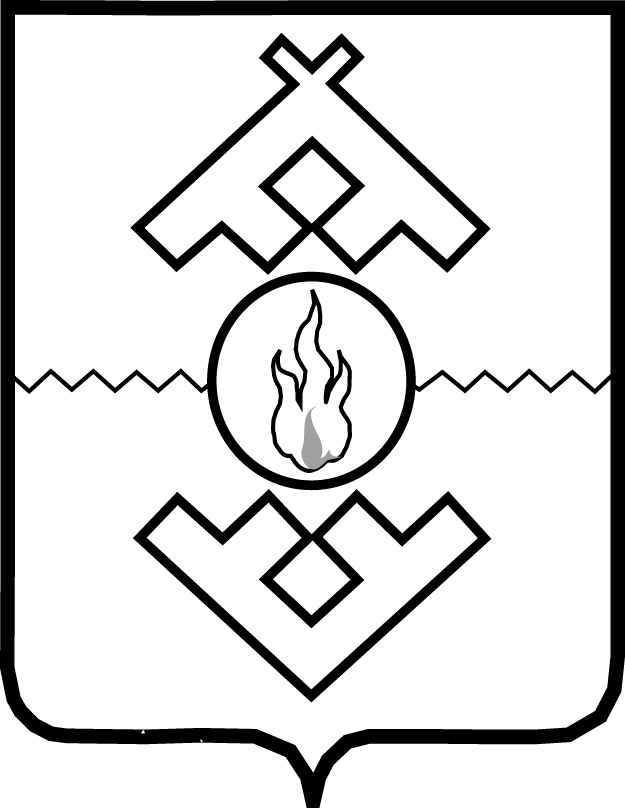 Департамент образования, культуры и спортаНенецкого автономного округаПРИКАЗот  _____________ 2018 г. № _____г. Нарьян-МарО внесении изменений в Порядок выплаты премий за организацию деятельности приносящей доход руководителям государственных бюджетных учреждений, подведомственных Департаменту образования, культуры и спорта Ненецкого автономного округаВ соответствии с пунктом 54 Примерного положения об оплате труда работников государственных бюджетных учреждений, подведомственных Департаменту образования, культуры и спорта Ненецкого автономного округа, утвержденного приказом Департамента образования, культуры и спорта Ненецкого автономного округа от 30.09.2016 № 85 «Об оплате труда работников государственных учреждений, подведомственных Департаменту образования, культуры и спорта Ненецкого автономного округа» ПРИКАЗЫВАЮ:1. В пункте 3 Порядка выплаты премий за организацию деятельности приносящей доход руководителям государственных бюджетных учреждений, подведомственных Департаменту образования, культуры и спорта Ненецкого автономного округа, утвержденного приказом Департамента образования, культуры и спорта Ненецкого автономного округа от 01.03.2017 № 10, слова «не более 3» заменить словами «не более 5». 2. Настоящий приказ вступает в силу через десять дней после его официального опубликования.Руководитель Департаментаобразования, культуры и спортаНенецкого автономного округа                               	                             Л.В. ГущинаИсполняющий обязанности заместителя,руководителя Департамента образования, культуры и спорта Ненецкого автономногоокруга - начальника организационно -правового управления Департамента образования, культуры и спорта Ненецкого автономного округа                                                                Е.В. МелехинНачальник отдела планово-экономической работы организационно-правового управления Департамента образования, культуры и спорта Ненецкого автономного округа	              М.А. ЗолотаяНачальник правового отделаорганизационно-правового управленияДепартамента образования, культуры и спорта Ненецкого автономного округа                                           А.В. Комаровская